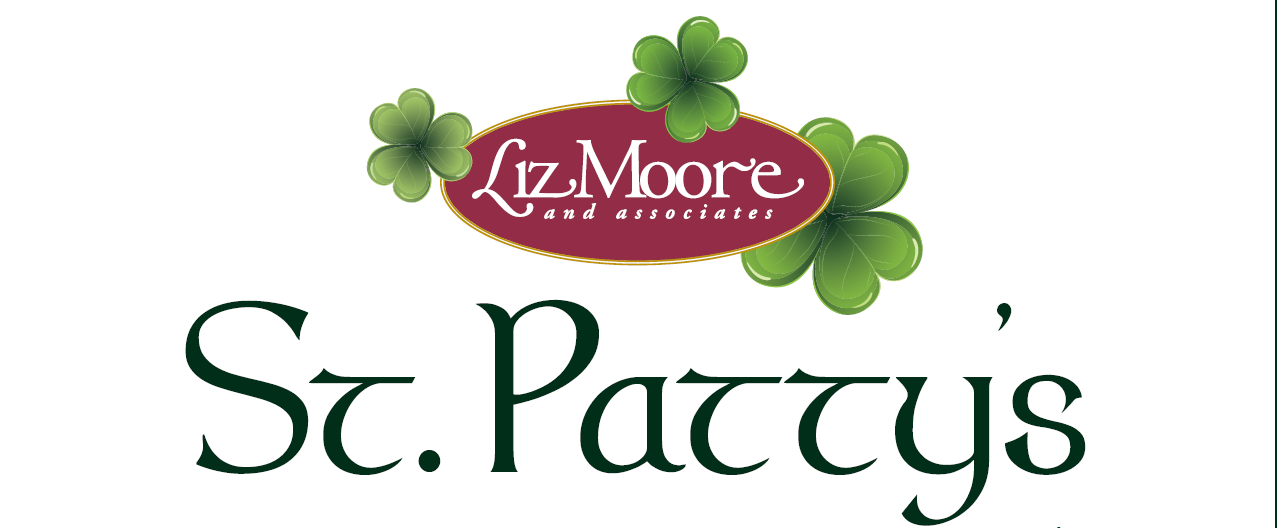 Open House ExtravaganzaYou are cordially invited to a special preview of this spectacular listing!288 Walt Whitman Avenue		Saturday, March 14Newport News, VA 23606		1:00PM – 3:00PM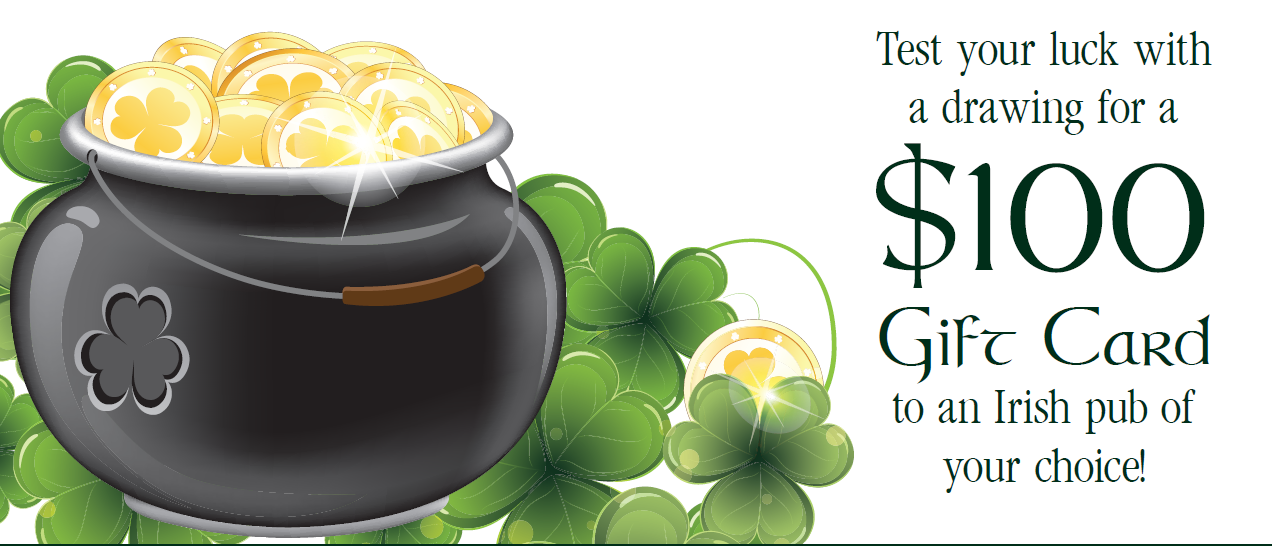 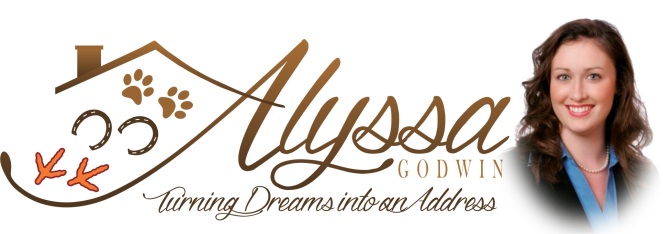 							Alyssa Godwin, REALTOR®757-329-6161www.alyssagodwin.com 